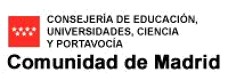 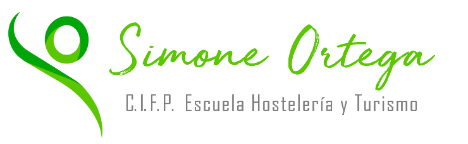 MATRICULACIÓN 1º CURSO GRADO MEDIODOCUMENTACIÓN A APORTAR Rellenar y firmar la solicitud de matrícula por DUPLICADO (documento autocopiativo).   SEGURO ESCOLAR ALUMNOS MENORES DE 28 AÑOS: 2 Copias del pago 1.12€ (únicamente válido por transferencia bancaria) BENEFICIARIO: CEIP SIMONE ORTEGANº de cuenta: IBAN ES40 2100 2931 91 1300579078 CONCEPTO: SEGURO ESCOLAR - NOMBRE Y APELLIDOS DEL ALUMNOOriginal y copia del DNI/NIE2 fotos tamaño carnet con nombre y apellidos en el reverso (sólo si desean actualizarla)2 sellos tarifa A (de venta en estancos y oficinas de correos)TODOS los documentos que acompañan a la solicitud de matrícula firmados:o  Compromiso aceptación imageno  Consentimiento datos carácter personal.  o  Consentimiento menor edad en su caso – IMPORTANTE: en el caso de menores de edad, los documentos deben ser firmados por alumno y padres.  En el caso de que alguien entregue los documentos de matrícula en nombre de otro alumno deberá tener la correspondiente autorización. Solo para alumnos de modalidad dual – Información de interés (marcar las 3 casillas, rellenar y firmar).Certificado de los estudios realizados (certificado FP básica, certificado de la ESO o certificado de prueba de acceso a grado medio).Declaración jurada en el caso de que el alumno sea menor de edad y uno de los padres no firme la solicitud (pedir en secretaría al entregar la solicitud de matrícula).NOTA IMPORTANTE: No se recogerá ninguna matrícula que no esté completa o fuera de plazo u horario.    MEDIDAS DE PREVENCIÓN Seguir siempre las indicaciones del personal Si tienes síntomas compatibles con COVID-19 quédate en casa y pide cita con secretaría para presentar la matrícula más adelante. 